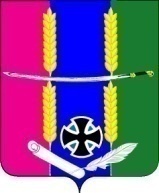 Совет Васюринского сельского поселенияДинского района2 созыв                              РЕШЕНИЕ             21 декабря .                                                                                     №   28                                                                                                                                                                                                                                                                                                                                                                                                                                                                                                                                                                                                                                                                                                                                                                                                                                                                                                                                                                                                                                                                                                                                                                                                                                                                                                              ст. ВасюринскаяОб установлении оплаты труда, утверждении положения об оплате труда, об утверждении размеров должностных окладов работников муниципальных учреждений Васюринского сельского поселения       В целях совершенствования системы оплаты труда муниципальных учреждений культуры Васюринского сельского поселения, повышение уровня оплаты труда работников, усиление их материальной заинтересованности в повышении эффективности труда в соответствии с Трудовым кодексом Российской Федерации, на основании статьи 26 Устава Васюринского сельского поселения Динского района, Совет Васюринского сельского поселения Динского района РЕШИЛ:Утвердить Положение об установлении оплаты труда муниципального учреждения культуры «Библиотечное объединение Васюринского сельского поселения» (приложение № 1) .Утвердить минимальные размеры должностных окладов работников муниципального учреждения культуры «Библиотечное объединение Васюринского сельского поселения» (приложение № 2) .Утвердить Положение об установлении оплаты труда муниципального учреждения культуры «Васюринский культурно-досуговый центр» (приложение № 3) .Утвердить минимальные размеры должностных окладов работников муниципального учреждения культуры «Васюринский культурно-досуговый центр» (приложение № 4) .Утвердить Положение об установлении оплаты труда муниципального учреждения культуры «Централизованная бухгалтерия Васюринского сельского поселения » (приложение № 5) .Утвердить минимальные размеры должностных окладов работников муниципального учреждения культуры «Централизованная бухгалтерия Васюринского сельского поселения » (приложение № 6) .Контроль за исполнением настоящего решения возложить на комиссию по финансам , бюджету и контролю (Баграухов) и  правовую комиссию  (Митякина).Настоящее решение вступает в силу с 1 января 2010 года.Глава Васюринского сельского поселения                                                                             С.В. Ганич